КАК ПОДГОТОВИТЬ РЕБЁНКА К ДЕТСКОМУ САДУ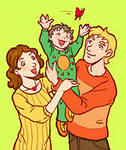    Расскажите ребёнку, что такое детский сад, зачем туда ходят дети, почему вы хотите, чтобы малыш пошёл в детский сад.   Формируйте у ребёнка положительный образ детского сада, места с большим количеством игрушек, детей, развлечений и новых умений.  Постарайтесь перевести ребёнка на режим, максимально приближенный к режиму детского сада: приём пищи, дневной сон, прогулки.  Готовьте ребёнка к общению с другими детьми и взрослыми: посещайте с ним детские парки и площадки, приучайте к игре в песочницах, на качелях, на новогодних праздниках, ходите на дни рождения друзей, наблюдайте, как он ведёт себя: стесняется, уединяется, конфликтует, дерётся или же легко находит общий язык.   Старайтесь знакомится с другими родителями и детьми на детской площадке, в парке. Называйте в присутствии вашего ребёнка их по именам. Спрашивайте дома своего малыша о Лене, Саше, Пете. Поощряйте обращение ребёнка за помощью и поддержкой к другим людям в вашем присутствии.  В первые дни посещения садика не оставляйте ребёнка одного, побудьте с ним какое – то время (до обеда, до сна, во время сна). Не опаздывайте, хотя бы в первые дни забирайте ребёнка вовремя. Малыш ваш ждёт!   Дайте ребёнку в садик его любимую игрушку. Пусть игрушка ходит вместе с ним ежедневно и знакомится там с другими, расспрашивайте, что с игрушкой происходило в детском саду, кто с ней дружил, кто обижал, не было ли ей грустно.   Эмоционально поддерживайте малыша. Чаще обнимайте, говорите, что любите его и гордитесь им!   